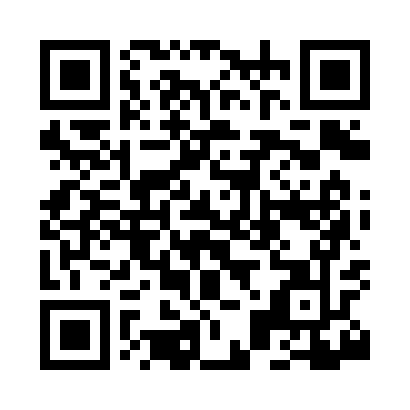 Prayer times for Wandel, Oklahoma, USAMon 1 Jul 2024 - Wed 31 Jul 2024High Latitude Method: Angle Based RulePrayer Calculation Method: Islamic Society of North AmericaAsar Calculation Method: ShafiPrayer times provided by https://www.salahtimes.comDateDayFajrSunriseDhuhrAsrMaghribIsha1Mon4:516:191:355:258:5110:192Tue4:526:191:355:258:5110:183Wed4:526:201:355:258:5110:184Thu4:536:201:365:258:5110:185Fri4:546:211:365:258:5110:176Sat4:556:211:365:258:5110:177Sun4:556:221:365:258:5010:178Mon4:566:221:365:258:5010:169Tue4:576:231:365:268:5010:1610Wed4:586:231:365:268:4910:1511Thu4:586:241:375:268:4910:1412Fri4:596:251:375:268:4910:1413Sat5:006:251:375:268:4810:1314Sun5:016:261:375:268:4810:1315Mon5:026:271:375:268:4710:1216Tue5:036:271:375:268:4710:1117Wed5:046:281:375:268:4610:1018Thu5:056:291:375:268:4610:1019Fri5:066:291:375:268:4510:0920Sat5:076:301:375:268:4410:0821Sun5:086:311:375:268:4410:0722Mon5:096:321:375:268:4310:0623Tue5:106:321:385:268:4210:0524Wed5:116:331:385:268:4210:0425Thu5:126:341:385:268:4110:0326Fri5:136:341:385:258:4010:0227Sat5:146:351:385:258:3910:0128Sun5:156:361:375:258:3910:0029Mon5:166:371:375:258:389:5930Tue5:176:381:375:258:379:5731Wed5:186:381:375:258:369:56